Prot. 2775									        Montecassiano 23.09.2019SCUOLA SECONDARIA DI 1° GRADOPIANO IMPEGNI A.S. 2019/2020C.C.N.L. 2016-2018 Articolo 28 c. 3	COLLEGIO DOCENTI   INCONTRI CON LE FAMIGLIEDOCUMENTI DI VALUTAZIONEPROGRAMMAZIONE INIZIALEC.C.N.L.  2016/2018  Articolo 28 comma 3	CONSIGLI DI CLASSEASSEMBLEA DEI GENITORI – ELEZIONIDIPARTIMENTI/CONTINUITA’/FORMAZIONE CLASSI Le attività di dipartimento sono così articolate:- area linguistica-espressiva- area scientifico-tecnologica- area lingue straniere- docenti di sostegno - docenti di strumento (previste e calendarizzate)ADEMPIMENTI non soggetti a tetto contrattualeSCRUTINIIMPORTANTEGli impegni sopra descritti sono obbligatori. I docenti in regime di part time o in servizio in più Istituti presenteranno alla scrivente Piano di impegni proporzionalmente ridotto.CALENDARIO ESAME DI STATO CONCLUSIVO SCUOLA SECONDARIA DI I GRADOLa correzione collegiale degli scritti si svolgerà secondo il seguente orario :15/06/2020 :  mattina dalle ore 8.00 alle ore 12.30                      pomeriggio dalle  ore 15.00 alle ore 19.0016/06/2020:   mattina dalle ore 8.00 alle ore 12.30                      pomeriggio dalle ore 15.00  alle ore 19.0017/06/2020:   mattina dalle ore 8.00 alle ore 12.30                      pomeriggio dalle ore 15.00 alle ore 19.00CALENDARIO PROVE ORALI											F.to Il Dirigente Scolastico                                                                                                                    (Dott.ssa Silvana Bacelli)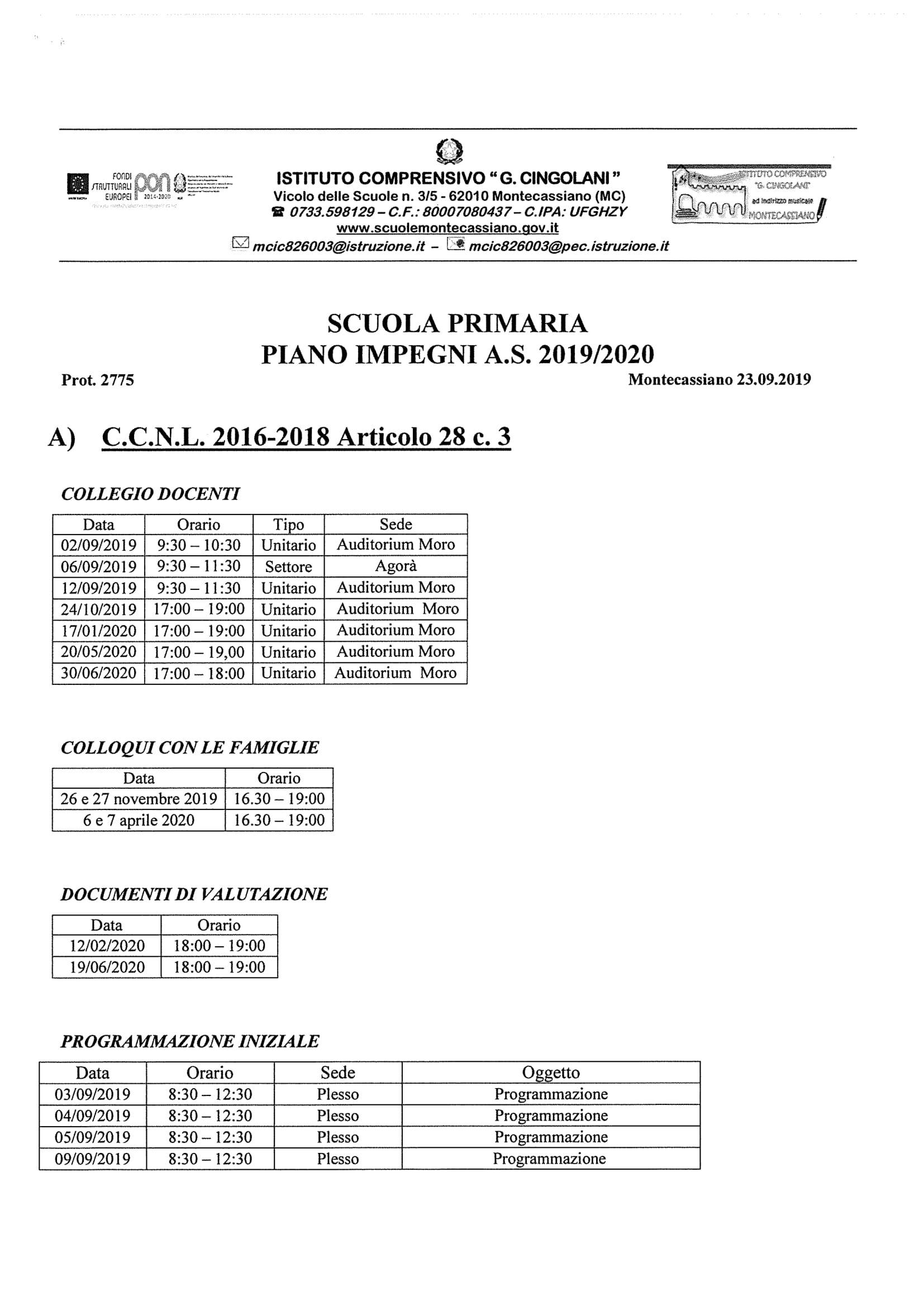 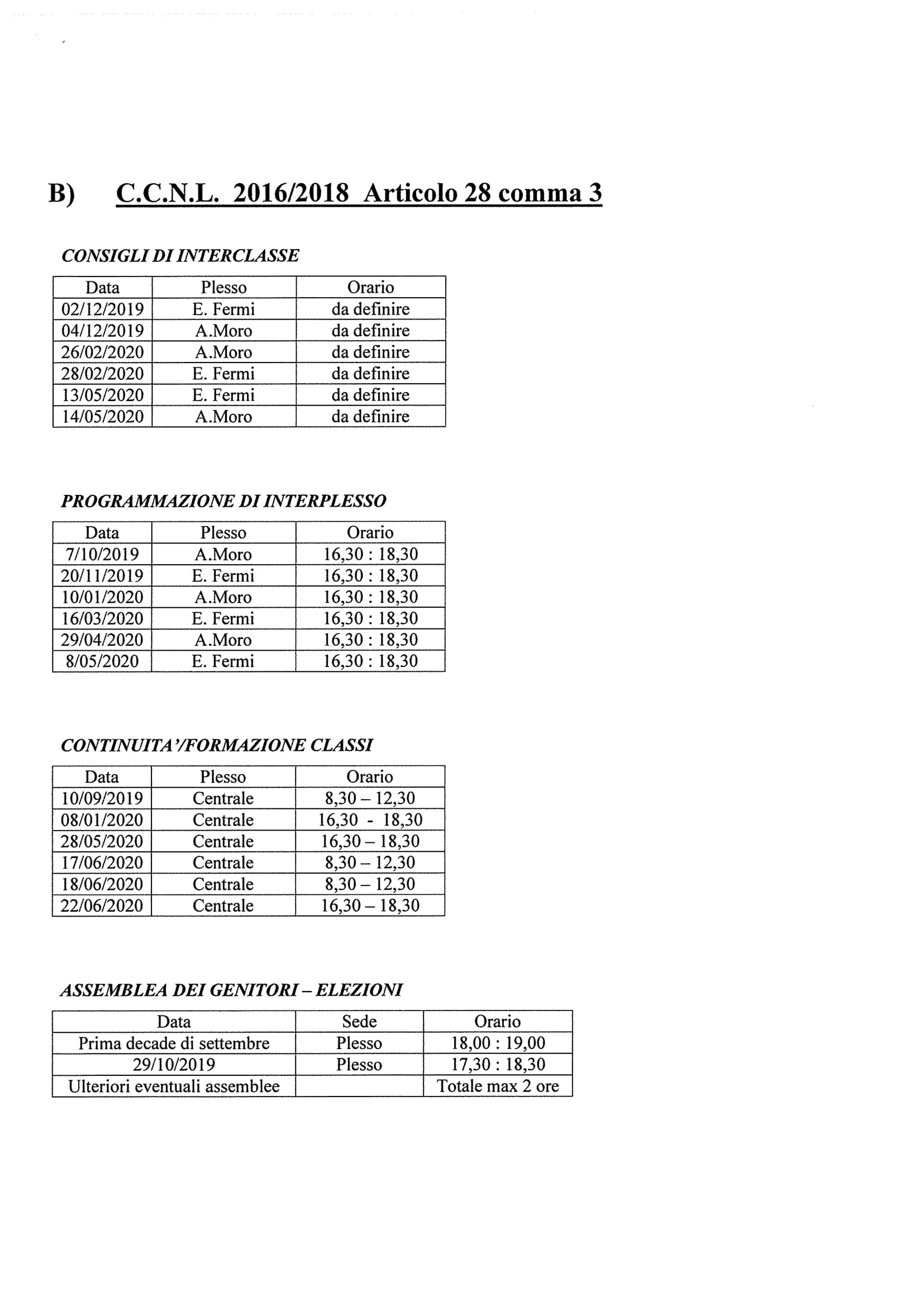 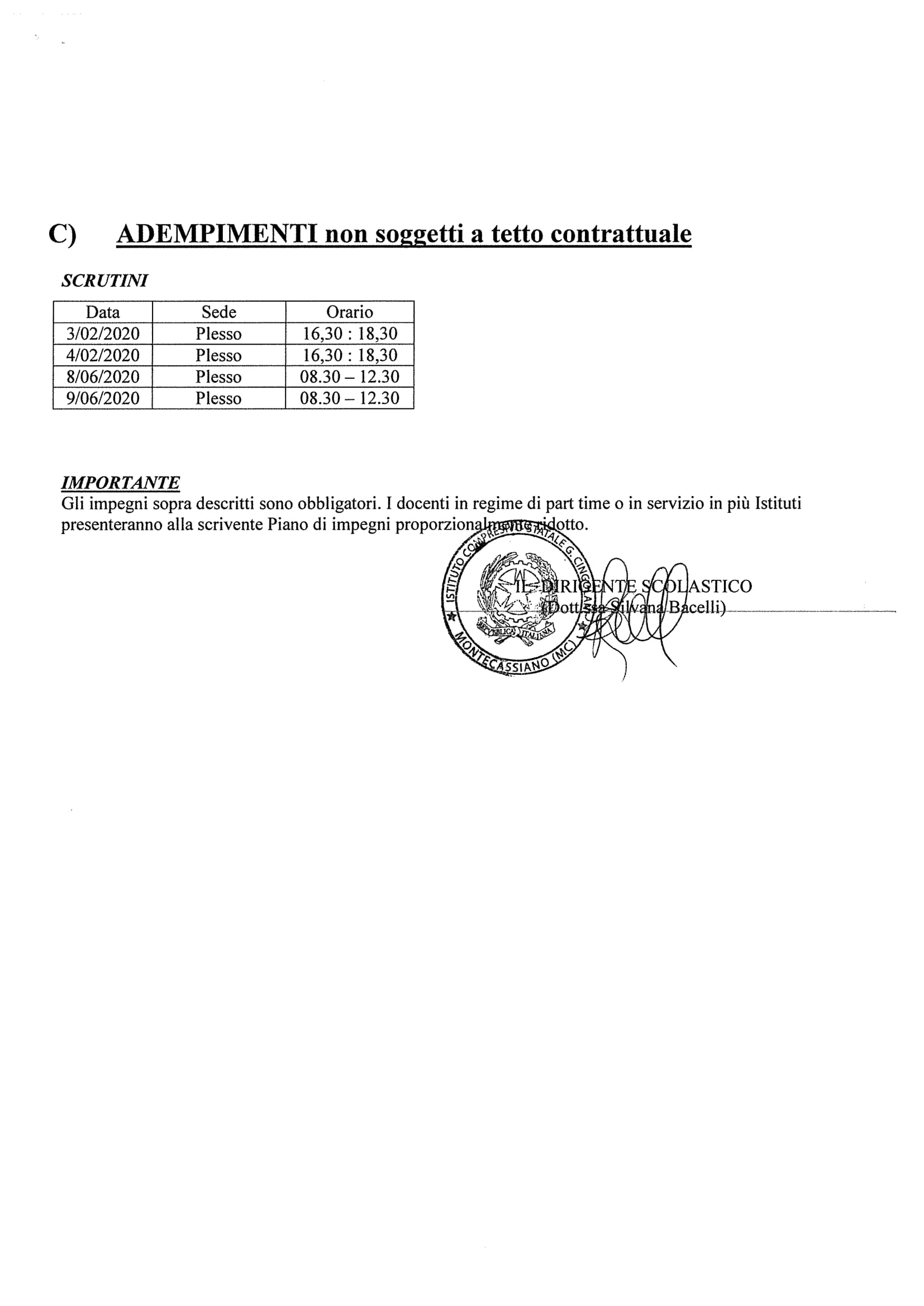 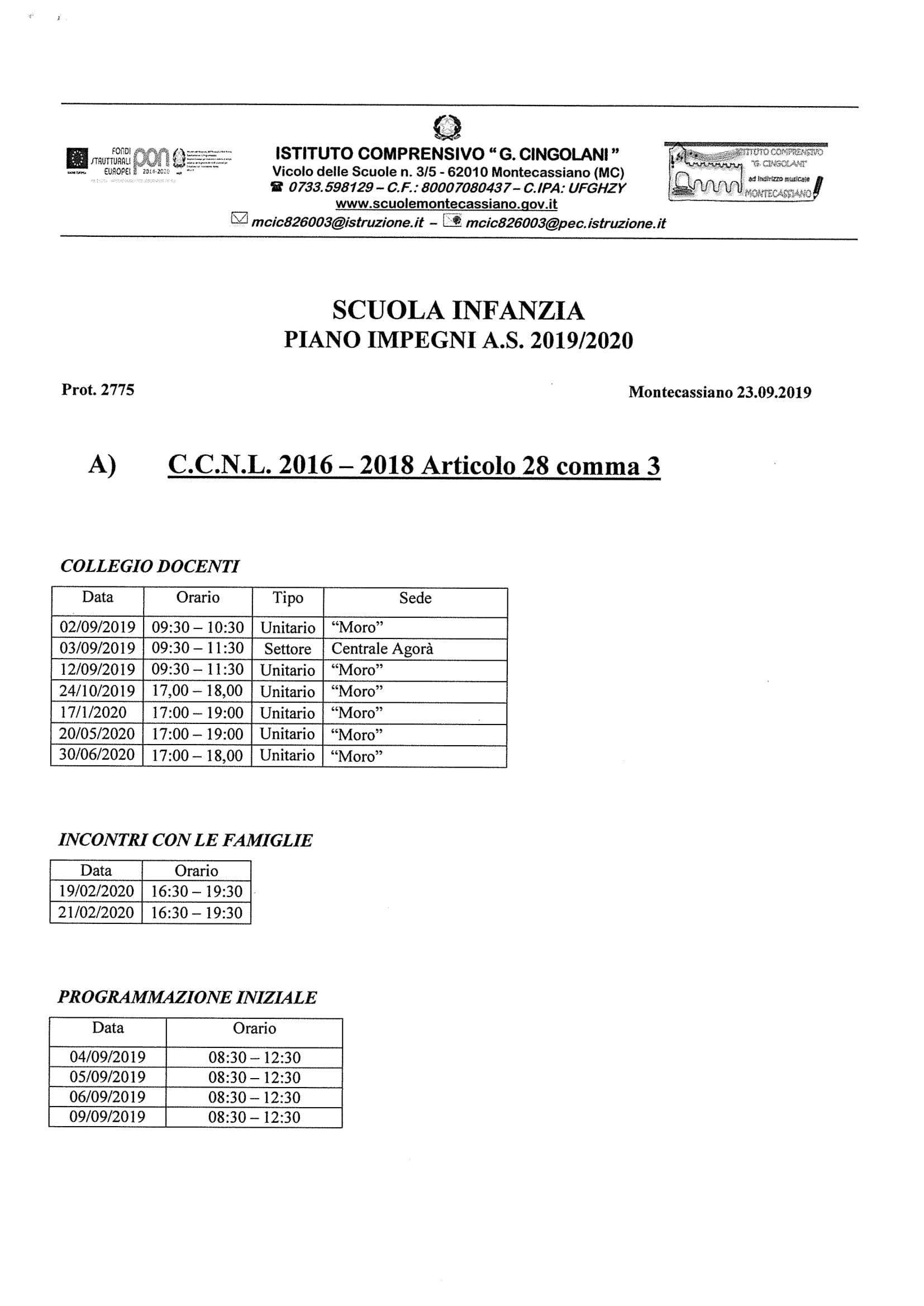 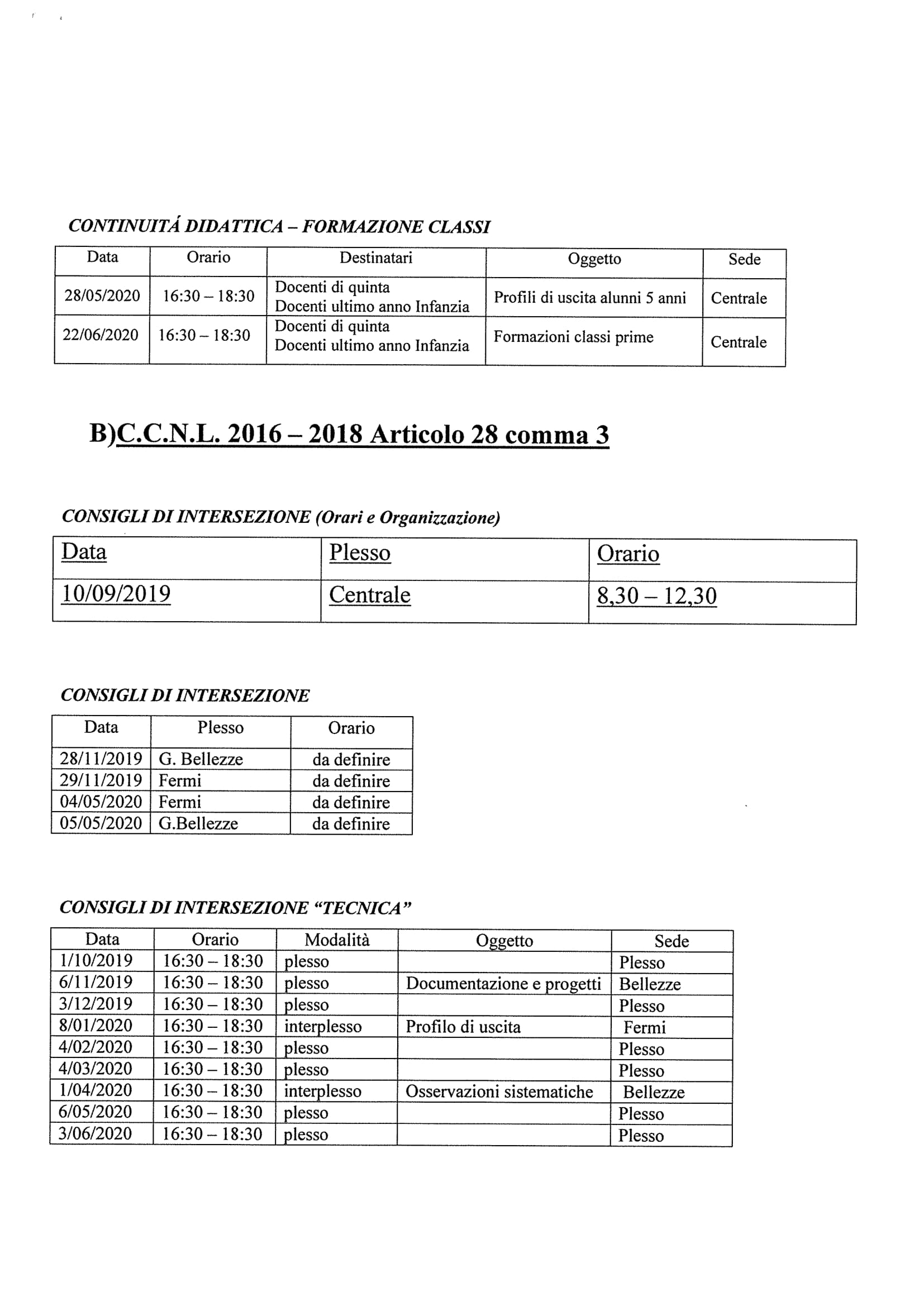 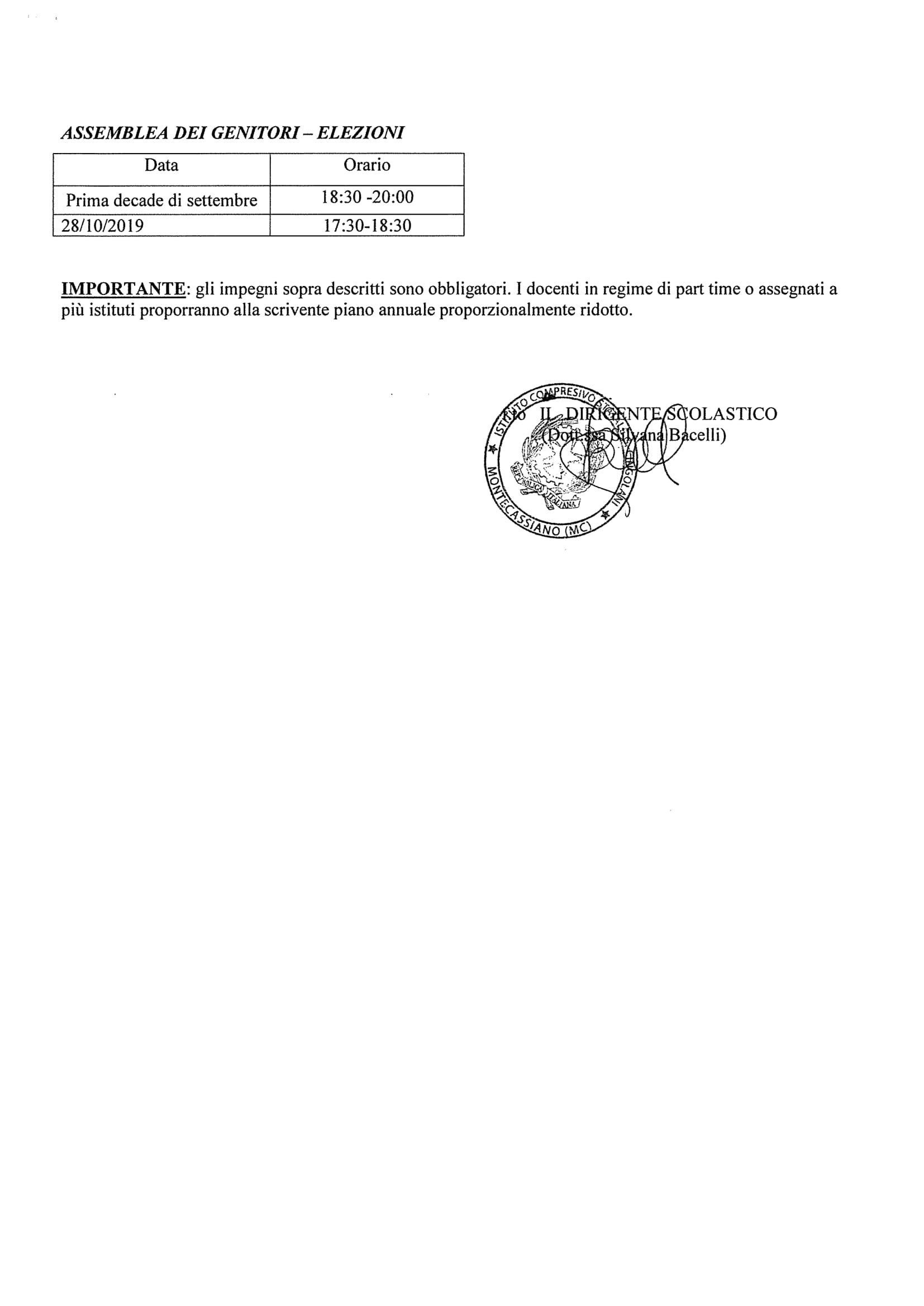 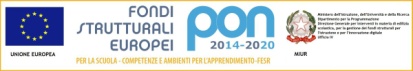 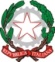 ISTITUTO COMPRENSIVO “ G. CINGOLANI ”  Vicolo delle Scuole n. 3/5 - 62010 Montecassiano (MC)  0733.598129 – C.F.: 80007080437 – C.IPA: UFGHZYwww.scuolemontecassiano.edu.it       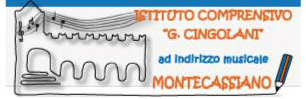  mcic826003@istruzione.it  –   mcic826003@pec.istruzione.it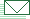 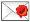  mcic826003@istruzione.it  –   mcic826003@pec.istruzione.it mcic826003@istruzione.it  –   mcic826003@pec.istruzione.itDataOrarioTipoSede02/09/2019 9:30 – 10:30UnitarioScuola Primaria “ Moro”09/09/2019 9:30 – 11:30SettoreCentrale Agorà12/09/2019 9:30 – 11:30UnitarioScuola Primaria “ Moro”24/10/201917,00 – 19,00UnitarioScuola Primaria “Moro”17/1/202017.00 – 19.00UnitarioScuola Primaria “Moro”20/05/202017,00 – 19,00UnitarioScuola Primaria “Moro”30/06/202017,00 – 18,00 UnitarioScuola Primaria “ Moro”DataOrarioCorso9/12/201915.30 – 18:30A12/12/201915:30 – 18:30B 13/12/201915:30 – 18:30C01/04/202015.00 – 19:00C 08/04/202015:00 – 19.00A 15/04/202015.00 – 19:00B DataOrario10/02/202018:00 – 19:0019/06/202018:00 – 19:00DataOrarioSedeOggetto03/09/20198:30 – 12:30CentraleProgrammazione04/09/20198:30 – 12:30CentraleProgrammazione05/09/20198:30 – 12:30Centrale                  Programmazione06/09/20198:30 – 12:30Centrale                  ProgrammazioneDataCorsoOrario14/10/2019A 15:00 – 18:0016/10/2019C 15:00 – 18:0018/10/2019B 15:00 – 18:0019/11/2019C  15:00 – 18:3021/11/2019     B15:00 – 18:3025/11/2019A 15:00 – 18:3016/03/2020A 15:00 – 18:0018/03/202017/03/2016C 15:00 – 18:0020/03/2020B15.00 – 18.0007/05/2020/05/2C15.00 – 18.0011/05/2020A15:00 – 18:0013/05/2020B 15:00 – 18:00DataOrario30/10/201917:30 – 18:30DataOrarioSedeOggetto10/09/20198,30 – 12,30Centrale Continuità 25/10/201916:30 – 18:30CentraleDipartimenti8.01.202016,30 – 18,30Centrale Continuità21/02/202016:30 – 18:30CentraleDipartimenti26/03/202016:30 – 18:30CentraleDipartimenti15/05/201916:30 – 18:30CentraleDipartimenti17/06/20208,30 – 12,30CentraleFormazione classi18/06/20208,30 – 12,30CentraleFormazione classiDataCorsoOrario03/02/2020C15:00 – 18:0004/02/2020B15:00 – 18:0006/02/2020A15:00 – 18:0009/06/2020Classi 3A-3B-3C08.00 – 12.3009/06/2020Classi 2A-1A-1C15.00 - 19.3010/06/2020Classi 2C-1B-2B8.00 - 12.30DATAORARIO OGGETTO11/06/20209.30- 11.30RIUNIONE PRELIMINARE12/06/20208.30- 12.30ESAME SCRITTO DI ITALIANO13/06/20208.30 -11.45ESAME SCRITTO DI LINGUE STRANIERE15/06/20208.30 – 11.30ESAME SCRITTO DI MATEMATICADATAORARIOOGGETTO20/06/20209.00 – 11.00RATIFICA PROVE SCRITTEDATAORARIOOGGETTO22/06/20208.00 -13.00ORALI 5 ALUNNI  22/06/202015.00- 19.00ORALI 5 ALUNNI  23/06/20208.00 -13.00ORALI 5 ALUNNI  23/06/202015.00 – 18.00ORALI 3 ALUNNI +   SCRUTINIO24/06/20208.00- 13.00ORALI 6 ALUNNI   24/06/202015.00- 19.00ORALI 6 ALUNNI   25/06/20208.00- 13.00ORALI 6 ALUNNI 25/06/202015.00- 18.00ORALI 3 ALUNNI + SCRUTINIO26/06/20208.00 – 13.00ORALI 6 ALUNNI 26/06/202015.00- 19.00ORALI 6 ALUNNI 29/06/20208.00 – 13.00ORALI 6 ALUNNI29/06/202015.00- 17.00ORALI 2 ALUNNI  + SCRUTINIO29/06/202017.30-18.30PLENARIA